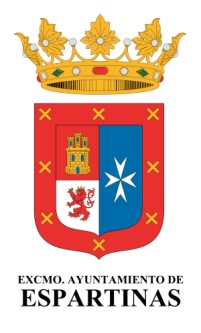 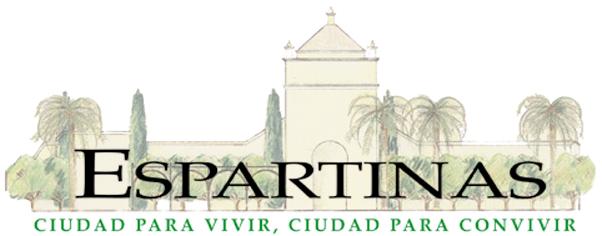 Hoja informativa sobre huertos urbanosDatos personales:Nombre: ________________________________________________Apellidos: _______________________________________________D.N.I.: _________________________________________________Fecha de nacimiento: _____________________________________Domicilio: _______________________________________________Correo electrónico: ________________________________________Teléfono: ________________________________________________Colectivo al que perteneces:Desempleado.Discapacitado.Asociación.Estudiante.Familia numerosa.Jubilado.Otros._______________Enviar a adlespartinas@gmail.com